§7-403.  Fiduciary duties; general principles1.  Allocating receipts and disbursements.  In allocating receipts and disbursements to or between principal and income and with respect to any matter within the scope of subparts 2 and 3, a fiduciary:A.  Shall administer a trust or estate in accordance with the terms of the trust or the will, even if there is a different provision in this Part;  [PL 2017, c. 402, Pt. A, §2 (NEW); PL 2019, c. 417, Pt. B, §14 (AFF).]B.  May administer a trust or estate by the exercise of a discretionary power of administration given to the fiduciary by the terms of the trust or the will, even if the exercise of the power produces a result different from a result required or permitted by this Part;  [PL 2017, c. 402, Pt. A, §2 (NEW); PL 2019, c. 417, Pt. B, §14 (AFF).]C.  Shall administer a trust or estate in accordance with this Part if the terms of the trust or the will do not contain a different provision or do not give the fiduciary a discretionary power of administration; and  [PL 2017, c. 402, Pt. A, §2 (NEW); PL 2019, c. 417, Pt. B, §14 (AFF).]D.  Shall add a receipt or charge a disbursement to principal to the extent that the terms of the trust and this Part do not provide a method for allocating the receipt or disbursement to or between principal and income.  [PL 2017, c. 402, Pt. A, §2 (NEW); PL 2019, c. 417, Pt. B, §14 (AFF).][PL 2017, c. 402, Pt. A, §2 (NEW); PL 2019, c. 417, Pt. B, §14 (AFF).]2.  Fair and reasonable administration.  In exercising the power to adjust under section 7‑404, subsection 1 or a discretionary power of administration regarding a matter within the scope of this Part, whether granted by the terms of a trust, a will or this Part, a fiduciary shall administer a trust or estate impartially, based on what is fair and reasonable to all of the beneficiaries, except to the extent that the terms of the trust or the will clearly manifest an intention that the fiduciary favor or that the fiduciary may favor one or more of the beneficiaries.  A determination in accordance with this Part is presumed to be fair and reasonable to all of the beneficiaries.[PL 2017, c. 402, Pt. A, §2 (NEW); PL 2019, c. 417, Pt. B, §14 (AFF).]SECTION HISTORYPL 2017, c. 402, Pt. A, §2 (NEW). PL 2017, c. 402, Pt. F, §1 (AFF). PL 2019, c. 417, Pt. B, §14 (AFF). The State of Maine claims a copyright in its codified statutes. If you intend to republish this material, we require that you include the following disclaimer in your publication:All copyrights and other rights to statutory text are reserved by the State of Maine. The text included in this publication reflects changes made through the First Regular and First Special Session of the 131st Maine Legislature and is current through November 1. 2023
                    . The text is subject to change without notice. It is a version that has not been officially certified by the Secretary of State. Refer to the Maine Revised Statutes Annotated and supplements for certified text.
                The Office of the Revisor of Statutes also requests that you send us one copy of any statutory publication you may produce. Our goal is not to restrict publishing activity, but to keep track of who is publishing what, to identify any needless duplication and to preserve the State's copyright rights.PLEASE NOTE: The Revisor's Office cannot perform research for or provide legal advice or interpretation of Maine law to the public. If you need legal assistance, please contact a qualified attorney.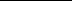 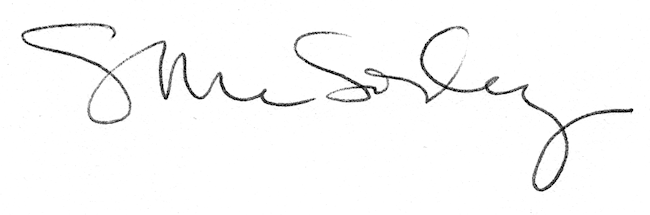 